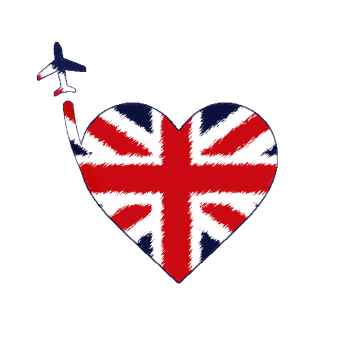 MẪU ĐƠN KHAI THÔNG TIN XIN THỊ THỰC ANH QUỐCA/ THÔNG TIN CÁ NHÂNA/ THÔNG TIN CÁ NHÂNA/ THÔNG TIN CÁ NHÂNA/ THÔNG TIN CÁ NHÂNA/ THÔNG TIN CÁ NHÂNA/ THÔNG TIN CÁ NHÂNHọ và tên:Họ và tên:Họ và tên:Ngày tháng năm sinh: Ngày tháng năm sinh: Ngày tháng năm sinh: Giới tính:Giới tính:Giới tính:Nơi sinh: Nơi sinh: Nơi sinh: Tình trạng hôn nhân: Tình trạng hôn nhân: Tình trạng hôn nhân: Quốc tịch: Quốc tịch: Quốc tịch: Số hộ chiếu:             Ngày cấp:                hết hạn:Số hộ chiếu:             Ngày cấp:                hết hạn:Số hộ chiếu:             Ngày cấp:                hết hạn:Số CMND:          Ngày cấp:               hết hạn:Số CMND:          Ngày cấp:               hết hạn:Số CMND:          Ngày cấp:               hết hạn:Địa chỉ nhà:Địa chỉ nhà:Địa chỉ nhà:Địa chỉ nhà:Địa chỉ nhà:Địa chỉ nhà:Đương đơn sống ở địa chỉ trên bao lâu rồi?Đương đơn sống ở địa chỉ trên bao lâu rồi?Đương đơn sống ở địa chỉ trên bao lâu rồi?Đương đơn sống ở địa chỉ trên bao lâu rồi?Đương đơn sống ở địa chỉ trên bao lâu rồi?Đương đơn sống ở địa chỉ trên bao lâu rồi?Tình trạng sở hữu ngôi nhà của đương đơn là gì?          Chủ sở hữu                       Thuê                        Khác:Tình trạng sở hữu ngôi nhà của đương đơn là gì?          Chủ sở hữu                       Thuê                        Khác:Tình trạng sở hữu ngôi nhà của đương đơn là gì?          Chủ sở hữu                       Thuê                        Khác:Tình trạng sở hữu ngôi nhà của đương đơn là gì?          Chủ sở hữu                       Thuê                        Khác:Tình trạng sở hữu ngôi nhà của đương đơn là gì?          Chủ sở hữu                       Thuê                        Khác:Tình trạng sở hữu ngôi nhà của đương đơn là gì?          Chủ sở hữu                       Thuê                        Khác:Địa chỉ nhận thư:Địa chỉ nhận thư:Địa chỉ nhận thư:Địa chỉ nhận thư:Địa chỉ nhận thư:Địa chỉ nhận thư:Số điện thoại di động:Số điện thoại di động:Số điện thoại di động:Email:Email:Email:Đương đơn có mang quốc tịch nào khác ngoài quốc tịch nêu trên không?:         Nếu có, cung cấp tên quốc gia, thời gian nhập tịch, thông tin hộ chiếu và số ID (số, ngày cấp, ngày hết hạn)Đương đơn có mang quốc tịch nào khác ngoài quốc tịch nêu trên không?:         Nếu có, cung cấp tên quốc gia, thời gian nhập tịch, thông tin hộ chiếu và số ID (số, ngày cấp, ngày hết hạn)Đương đơn có mang quốc tịch nào khác ngoài quốc tịch nêu trên không?:         Nếu có, cung cấp tên quốc gia, thời gian nhập tịch, thông tin hộ chiếu và số ID (số, ngày cấp, ngày hết hạn)Đương đơn có mang quốc tịch nào khác ngoài quốc tịch nêu trên không?:         Nếu có, cung cấp tên quốc gia, thời gian nhập tịch, thông tin hộ chiếu và số ID (số, ngày cấp, ngày hết hạn)Đương đơn có mang quốc tịch nào khác ngoài quốc tịch nêu trên không?:         Nếu có, cung cấp tên quốc gia, thời gian nhập tịch, thông tin hộ chiếu và số ID (số, ngày cấp, ngày hết hạn)Đương đơn có mang quốc tịch nào khác ngoài quốc tịch nêu trên không?:         Nếu có, cung cấp tên quốc gia, thời gian nhập tịch, thông tin hộ chiếu và số ID (số, ngày cấp, ngày hết hạn)B/ THÔNG TIN CÔNG VIỆC B/ THÔNG TIN CÔNG VIỆC B/ THÔNG TIN CÔNG VIỆC B/ THÔNG TIN CÔNG VIỆC B/ THÔNG TIN CÔNG VIỆC B/ THÔNG TIN CÔNG VIỆC Tên công ty:Tên công ty:Tên công ty:Tên công ty:Chức vụ:             Chức vụ:             Địa chỉ:Địa chỉ:Địa chỉ:Địa chỉ:Địa chỉ:Địa chỉ:Số điện thoại công ty:Số điện thoại công ty:Thời gian bắt đầu làm việc:Thời gian bắt đầu làm việc:Thời gian bắt đầu làm việc:Thời gian bắt đầu làm việc:Mô tả công việc:         Mô tả công việc:         Mô tả công việc:         Mô tả công việc:         Mô tả công việc:         Mô tả công việc:         Mức lương tháng (sau thuế):Mức lương tháng (sau thuế):Mức lương tháng (sau thuế):Mức lương tháng (sau thuế):Mức lương tháng (sau thuế):Mức lương tháng (sau thuế):Đương đơn đã từng làm việc cho bất kỳ tổ chức nào sau đây chưa?(Lực lượng vũ trang, chính phủ, dịch vụ thông minh, tổ chức an ninh, tổ chức truyền thông, tư pháp)Nếu có, nêu rõ chức danh, cấp bậc, tên tổ chức mà đương đơn đã làm việc và ngày bắt đầu làm việc. Đương đơn đã từng làm việc cho bất kỳ tổ chức nào sau đây chưa?(Lực lượng vũ trang, chính phủ, dịch vụ thông minh, tổ chức an ninh, tổ chức truyền thông, tư pháp)Nếu có, nêu rõ chức danh, cấp bậc, tên tổ chức mà đương đơn đã làm việc và ngày bắt đầu làm việc. Đương đơn đã từng làm việc cho bất kỳ tổ chức nào sau đây chưa?(Lực lượng vũ trang, chính phủ, dịch vụ thông minh, tổ chức an ninh, tổ chức truyền thông, tư pháp)Nếu có, nêu rõ chức danh, cấp bậc, tên tổ chức mà đương đơn đã làm việc và ngày bắt đầu làm việc. Đương đơn đã từng làm việc cho bất kỳ tổ chức nào sau đây chưa?(Lực lượng vũ trang, chính phủ, dịch vụ thông minh, tổ chức an ninh, tổ chức truyền thông, tư pháp)Nếu có, nêu rõ chức danh, cấp bậc, tên tổ chức mà đương đơn đã làm việc và ngày bắt đầu làm việc. Đương đơn đã từng làm việc cho bất kỳ tổ chức nào sau đây chưa?(Lực lượng vũ trang, chính phủ, dịch vụ thông minh, tổ chức an ninh, tổ chức truyền thông, tư pháp)Nếu có, nêu rõ chức danh, cấp bậc, tên tổ chức mà đương đơn đã làm việc và ngày bắt đầu làm việc. Đương đơn đã từng làm việc cho bất kỳ tổ chức nào sau đây chưa?(Lực lượng vũ trang, chính phủ, dịch vụ thông minh, tổ chức an ninh, tổ chức truyền thông, tư pháp)Nếu có, nêu rõ chức danh, cấp bậc, tên tổ chức mà đương đơn đã làm việc và ngày bắt đầu làm việc. C/ THÔNG TIN THU NHẬP VÀ CHI TIÊUC/ THÔNG TIN THU NHẬP VÀ CHI TIÊUC/ THÔNG TIN THU NHẬP VÀ CHI TIÊUC/ THÔNG TIN THU NHẬP VÀ CHI TIÊUC/ THÔNG TIN THU NHẬP VÀ CHI TIÊUC/ THÔNG TIN THU NHẬP VÀ CHI TIÊUĐương đơn có thu nhập khác hay không? (lương hưu, các khoản đầu tư, trợ cấp.v.v.)Đương đơn có thu nhập khác hay không? (lương hưu, các khoản đầu tư, trợ cấp.v.v.)Đương đơn có thu nhập khác hay không? (lương hưu, các khoản đầu tư, trợ cấp.v.v.)Đương đơn có thu nhập khác hay không? (lương hưu, các khoản đầu tư, trợ cấp.v.v.)Đương đơn có thu nhập khác hay không? (lương hưu, các khoản đầu tư, trợ cấp.v.v.)Đương đơn có thu nhập khác hay không? (lương hưu, các khoản đầu tư, trợ cấp.v.v.)Tổng thu nhập trong 1 năm của đương đơn là bao nhiêu?Tổng thu nhập trong 1 năm của đương đơn là bao nhiêu?Tổng thu nhập trong 1 năm của đương đơn là bao nhiêu?Tổng thu nhập trong 1 năm của đương đơn là bao nhiêu?Tổng thu nhập trong 1 năm của đương đơn là bao nhiêu?Tổng thu nhập trong 1 năm của đương đơn là bao nhiêu?Đương đơn có tiền tiết kiệm không?Nếu có, số tiền là bao nhiêu:Đương đơn có tiền tiết kiệm không?Nếu có, số tiền là bao nhiêu:Đương đơn có tiền tiết kiệm không?Nếu có, số tiền là bao nhiêu:Đương đơn có tiền tiết kiệm không?Nếu có, số tiền là bao nhiêu:Đương đơn có tiền tiết kiệm không?Nếu có, số tiền là bao nhiêu:Đương đơn có tiền tiết kiệm không?Nếu có, số tiền là bao nhiêu:Mỗi tháng đương đơn chi tiêu hết bao nhiêu? (nhà ở, hóa đơn, thực phẩm và trả nợ)Mỗi tháng đương đơn chi tiêu hết bao nhiêu? (nhà ở, hóa đơn, thực phẩm và trả nợ)Mỗi tháng đương đơn chi tiêu hết bao nhiêu? (nhà ở, hóa đơn, thực phẩm và trả nợ)Mỗi tháng đương đơn chi tiêu hết bao nhiêu? (nhà ở, hóa đơn, thực phẩm và trả nợ)Mỗi tháng đương đơn chi tiêu hết bao nhiêu? (nhà ở, hóa đơn, thực phẩm và trả nợ)Mỗi tháng đương đơn chi tiêu hết bao nhiêu? (nhà ở, hóa đơn, thực phẩm và trả nợ)Đương đơn dự định chi bao nhiêu tiền cho chuyến đi đến Anh?Đương đơn dự định chi bao nhiêu tiền cho chuyến đi đến Anh?Đương đơn dự định chi bao nhiêu tiền cho chuyến đi đến Anh?Đương đơn dự định chi bao nhiêu tiền cho chuyến đi đến Anh?Đương đơn dự định chi bao nhiêu tiền cho chuyến đi đến Anh?Đương đơn dự định chi bao nhiêu tiền cho chuyến đi đến Anh?Ai là người thanh toán chi phí cho chuyến đi của đương đơn?Ai là người thanh toán chi phí cho chuyến đi của đương đơn?Ai là người thanh toán chi phí cho chuyến đi của đương đơn?Ai là người thanh toán chi phí cho chuyến đi của đương đơn?Ai là người thanh toán chi phí cho chuyến đi của đương đơn?Ai là người thanh toán chi phí cho chuyến đi của đương đơn?Nếu có người chi trả thay cho đương đơn, họ sẽ thanh toán bao nhiêu tiền cho chuyến đi này?Nếu có người chi trả thay cho đương đơn, họ sẽ thanh toán bao nhiêu tiền cho chuyến đi này?Nếu có người chi trả thay cho đương đơn, họ sẽ thanh toán bao nhiêu tiền cho chuyến đi này?Nếu có người chi trả thay cho đương đơn, họ sẽ thanh toán bao nhiêu tiền cho chuyến đi này?Nếu có người chi trả thay cho đương đơn, họ sẽ thanh toán bao nhiêu tiền cho chuyến đi này?Nếu có người chi trả thay cho đương đơn, họ sẽ thanh toán bao nhiêu tiền cho chuyến đi này?Thông tin của người chi trả bao gồm: họ tên, địa chỉ, mối quan hệ Thông tin của người chi trả bao gồm: họ tên, địa chỉ, mối quan hệ Thông tin của người chi trả bao gồm: họ tên, địa chỉ, mối quan hệ Thông tin của người chi trả bao gồm: họ tên, địa chỉ, mối quan hệ Thông tin của người chi trả bao gồm: họ tên, địa chỉ, mối quan hệ Thông tin của người chi trả bao gồm: họ tên, địa chỉ, mối quan hệ Tại sao họ lại chi trả cho đương đơn?Tại sao họ lại chi trả cho đương đơn?Tại sao họ lại chi trả cho đương đơn?Tại sao họ lại chi trả cho đương đơn?Tại sao họ lại chi trả cho đương đơn?Tại sao họ lại chi trả cho đương đơn?D/ THÔNG TIN DU LỊCHD/ THÔNG TIN DU LỊCHD/ THÔNG TIN DU LỊCHD/ THÔNG TIN DU LỊCHD/ THÔNG TIN DU LỊCHD/ THÔNG TIN DU LỊCHMục đích chuyến đi đến Anh? Mục đích chuyến đi đến Anh? Mục đích chuyến đi đến Anh? Mục đích chuyến đi đến Anh? Mục đích chuyến đi đến Anh? Mục đích chuyến đi đến Anh? Ngày dự tính đến và rời khỏi Anh?                                         Ngày dự tính đến và rời khỏi Anh?                                         Ngày dự tính đến và rời khỏi Anh?                                         Ngày dự tính đến và rời khỏi Anh?                                         Ngày dự tính đến và rời khỏi Anh?                                         Ngày dự tính đến và rời khỏi Anh?                                         Địa chỉ lưu trú tại Anh (tên, địa chỉ khách sạn): Địa chỉ lưu trú tại Anh (tên, địa chỉ khách sạn): Địa chỉ lưu trú tại Anh (tên, địa chỉ khách sạn): Địa chỉ lưu trú tại Anh (tên, địa chỉ khách sạn): Địa chỉ lưu trú tại Anh (tên, địa chỉ khách sạn): Địa chỉ lưu trú tại Anh (tên, địa chỉ khách sạn): Họ tên người cùng đi với đương đơn?Họ tên người cùng đi với đương đơn?Họ tên người cùng đi với đương đơn?Họ tên người cùng đi với đương đơn?Họ tên người cùng đi với đương đơn?Họ tên người cùng đi với đương đơn?Lịch sử du lịch mà đương đơn đã có trong vòng 10 năm qua (bao gồm cả Anh), liệt kê.Lịch sử du lịch mà đương đơn đã có trong vòng 10 năm qua (bao gồm cả Anh), liệt kê.Lịch sử du lịch mà đương đơn đã có trong vòng 10 năm qua (bao gồm cả Anh), liệt kê.Lịch sử du lịch mà đương đơn đã có trong vòng 10 năm qua (bao gồm cả Anh), liệt kê.Lịch sử du lịch mà đương đơn đã có trong vòng 10 năm qua (bao gồm cả Anh), liệt kê.Lịch sử du lịch mà đương đơn đã có trong vòng 10 năm qua (bao gồm cả Anh), liệt kê.Đương đơn có từng được cấp visa Anh trong vòng 10 năm vừa qua hay không?Nếu có, cung cấp ngày cấp visa:Đương đơn có từng được cấp visa Anh trong vòng 10 năm vừa qua hay không?Nếu có, cung cấp ngày cấp visa:Đương đơn có từng được cấp visa Anh trong vòng 10 năm vừa qua hay không?Nếu có, cung cấp ngày cấp visa:Đương đơn có từng được cấp visa Anh trong vòng 10 năm vừa qua hay không?Nếu có, cung cấp ngày cấp visa:Đương đơn có từng được cấp visa Anh trong vòng 10 năm vừa qua hay không?Nếu có, cung cấp ngày cấp visa:Đương đơn có từng được cấp visa Anh trong vòng 10 năm vừa qua hay không?Nếu có, cung cấp ngày cấp visa:Đương đơn có từng bị từ chối visa Anh lần nào chưa? Nếu có, ghi rõ lý do từ chối:Đương đơn có từng bị từ chối visa Anh lần nào chưa? Nếu có, ghi rõ lý do từ chối:Đương đơn có từng bị từ chối visa Anh lần nào chưa? Nếu có, ghi rõ lý do từ chối:Đương đơn có từng bị từ chối visa Anh lần nào chưa? Nếu có, ghi rõ lý do từ chối:Đương đơn có từng bị từ chối visa Anh lần nào chưa? Nếu có, ghi rõ lý do từ chối:Đương đơn có từng bị từ chối visa Anh lần nào chưa? Nếu có, ghi rõ lý do từ chối:E/ THÔNG TIN GIA ĐÌNHE/ THÔNG TIN GIA ĐÌNHE/ THÔNG TIN GIA ĐÌNHE/ THÔNG TIN GIA ĐÌNHE/ THÔNG TIN GIA ĐÌNHE/ THÔNG TIN GIA ĐÌNHHọ tên Cha ruột:Ngày sinh:Ngày sinh:Ngày sinh:Ngày sinh:Quốc tịch:Họ tên Mẹ ruột:Ngày sinh:Ngày sinh:Ngày sinh:Ngày sinh:Quốc tịch:Họ tên vợ/chồng:Ngày sinh:Ngày sinh:Ngày sinh:Ngày sinh:Quốc tịch:Hiện tại người vợ/chồng trên có đang sống chung với đương đơn hay không?Hiện tại người vợ/chồng trên có đang sống chung với đương đơn hay không?Hiện tại người vợ/chồng trên có đang sống chung với đương đơn hay không?Hiện tại người vợ/chồng trên có đang sống chung với đương đơn hay không?Hiện tại người vợ/chồng trên có đang sống chung với đương đơn hay không?Hiện tại người vợ/chồng trên có đang sống chung với đương đơn hay không?Người vợ/chồng  đó có đi cùng đương đơn đến Anh hay không?Người vợ/chồng  đó có đi cùng đương đơn đến Anh hay không?Người vợ/chồng  đó có đi cùng đương đơn đến Anh hay không?Người vợ/chồng  đó có đi cùng đương đơn đến Anh hay không?Người vợ/chồng  đó có đi cùng đương đơn đến Anh hay không?Người vợ/chồng  đó có đi cùng đương đơn đến Anh hay không?Họ tên con phụ thuộc 1:Ngày sinh:Ngày sinh:Ngày sinh:Ngày sinh:Quốc tịch:Hiện tại người con phụ thuộc  1 trên có đang sống chung với đương đơn hay không?Hiện tại người con phụ thuộc  1 trên có đang sống chung với đương đơn hay không?Hiện tại người con phụ thuộc  1 trên có đang sống chung với đương đơn hay không?Hiện tại người con phụ thuộc  1 trên có đang sống chung với đương đơn hay không?Hiện tại người con phụ thuộc  1 trên có đang sống chung với đương đơn hay không?Hiện tại người con phụ thuộc  1 trên có đang sống chung với đương đơn hay không?Người con phụ thuộc  1 đó có đi cùng đương đơn đến Anh hay không?Người con phụ thuộc  1 đó có đi cùng đương đơn đến Anh hay không?Người con phụ thuộc  1 đó có đi cùng đương đơn đến Anh hay không?Người con phụ thuộc  1 đó có đi cùng đương đơn đến Anh hay không?Người con phụ thuộc  1 đó có đi cùng đương đơn đến Anh hay không?Người con phụ thuộc  1 đó có đi cùng đương đơn đến Anh hay không?Họ tên con phụ thuộc 2:Ngày sinh:Ngày sinh:Ngày sinh:Ngày sinh:Quốc tịch:Hiện tại người con phụ thuộc  2 trên có đang sống chung với đương đơn hay không?Hiện tại người con phụ thuộc  2 trên có đang sống chung với đương đơn hay không?Hiện tại người con phụ thuộc  2 trên có đang sống chung với đương đơn hay không?Hiện tại người con phụ thuộc  2 trên có đang sống chung với đương đơn hay không?Hiện tại người con phụ thuộc  2 trên có đang sống chung với đương đơn hay không?Hiện tại người con phụ thuộc  2 trên có đang sống chung với đương đơn hay không?Người con phụ thuộc  1 đó có đi cùng đương đơn đến Anh hay không?Người con phụ thuộc  1 đó có đi cùng đương đơn đến Anh hay không?Người con phụ thuộc  1 đó có đi cùng đương đơn đến Anh hay không?Người con phụ thuộc  1 đó có đi cùng đương đơn đến Anh hay không?Người con phụ thuộc  1 đó có đi cùng đương đơn đến Anh hay không?Người con phụ thuộc  1 đó có đi cùng đương đơn đến Anh hay không?F/ THÔNG TIN THÂN NHÂN Ở ANH (nếu có)F/ THÔNG TIN THÂN NHÂN Ở ANH (nếu có)F/ THÔNG TIN THÂN NHÂN Ở ANH (nếu có)F/ THÔNG TIN THÂN NHÂN Ở ANH (nếu có)F/ THÔNG TIN THÂN NHÂN Ở ANH (nếu có)F/ THÔNG TIN THÂN NHÂN Ở ANH (nếu có)Đương đơn có thân nhân ở Anh không?Đương đơn có thân nhân ở Anh không?Đương đơn có thân nhân ở Anh không?Đương đơn có thân nhân ở Anh không?Đương đơn có thân nhân ở Anh không?Đương đơn có thân nhân ở Anh không?Trường hợp có thân nhân, nêu rõ: họ tên, mối quan hệ, quốc tịch và loại giấy phép cư trú tại Anh (thị thực, thẻ thường trú,.v.v..)Trường hợp có thân nhân, nêu rõ: họ tên, mối quan hệ, quốc tịch và loại giấy phép cư trú tại Anh (thị thực, thẻ thường trú,.v.v..)Trường hợp có thân nhân, nêu rõ: họ tên, mối quan hệ, quốc tịch và loại giấy phép cư trú tại Anh (thị thực, thẻ thường trú,.v.v..)Trường hợp có thân nhân, nêu rõ: họ tên, mối quan hệ, quốc tịch và loại giấy phép cư trú tại Anh (thị thực, thẻ thường trú,.v.v..)Trường hợp có thân nhân, nêu rõ: họ tên, mối quan hệ, quốc tịch và loại giấy phép cư trú tại Anh (thị thực, thẻ thường trú,.v.v..)Trường hợp có thân nhân, nêu rõ: họ tên, mối quan hệ, quốc tịch và loại giấy phép cư trú tại Anh (thị thực, thẻ thường trú,.v.v..)Đương đơn sẽ ở với ai tại Anh? Cung cấp họ tên, địa chỉ, số điện thoại, email người liên hệĐương đơn sẽ ở với ai tại Anh? Cung cấp họ tên, địa chỉ, số điện thoại, email người liên hệĐương đơn sẽ ở với ai tại Anh? Cung cấp họ tên, địa chỉ, số điện thoại, email người liên hệĐương đơn sẽ ở với ai tại Anh? Cung cấp họ tên, địa chỉ, số điện thoại, email người liên hệĐương đơn sẽ ở với ai tại Anh? Cung cấp họ tên, địa chỉ, số điện thoại, email người liên hệĐương đơn sẽ ở với ai tại Anh? Cung cấp họ tên, địa chỉ, số điện thoại, email người liên hệ